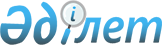 О переименовании улицы в городе Степняк Енбекшильдерского района Акмолинской областиПостановление акимата Енбекшильдерского района Акмолинской области от 12 апреля 2010 года № А-4/73 и решение Енбекшильдерского районного маслихата Акмолинской области от 12 апреля 2010 года № С-23/7. Зарегистрировано Управлением юстиции Енбекшильдерского района Акмолинской области 7 мая 2010 года № 1-10-117

      В соответствии с подпунктом 4 пункта 1 статьи 6 Закона Республики Казахстан от 23 января 2001 года «О местном государственном управлении и самоуправлении в Республике Казахстан», подпунктом 5-1 статьи 12 Закона Республики Казахстан от 8 декабря 1993 года «Об административно-территориальном устройстве Республики Казахстан», с учетом мнения населения, согласно решению районной комиссии по ономастике и языковой политике при акимате Енбекшильдерского района от 2 апреля 2010 года, акимат Енбекшильдерского района ПОСТАНОВИЛ и Енбекшильдерский районный маслихат РЕШИЛ:



      1. Переименовать улицу Илюбаева города Степняк Енбекшильдерского района Акмолинской области на улицу Рамазана Елебаева.



      2. Настоящее постановление и решение вступают в силу со дня государственной регистрации в управлении юстиции Енбекшильдерского района и вводятся в действие со дня официального опубликования.      Аким Енбекшильдерского

      района                                     Т.Хамитов      Председатель сессии

      Енбекшильдерского

      районного маслихата                        А.Бузань      Секретарь Енбекшильдерского

      районного маслихата                        М.Исажанов      «СОГЛАСОВАНО»      Председатель комиссии по

      ономастике и языковой

      политике при акимате

      Енбекшильдерского района

      Акмолинской области                        К.Шаяхметов      Начальник государственного

      учреждения «Отдел архитектуры и

      градостроительства»

      Енбекшильдерского района

      Акмолинской области                        А.Ахметова
					© 2012. РГП на ПХВ «Институт законодательства и правовой информации Республики Казахстан» Министерства юстиции Республики Казахстан
				